Kupní smlouva dle § 2079 a násl. zákona č. 89/2012 Sb., občanský zákoník v platném zněníČíslo: P1/02/2018Prodávající: 	UNIMARCO a.s.			4. května 678			763 11 Želechovice nad Dřevnicí			Společnost zastoupena: 	Robert Mladenov, předseda představenstvaIČ: 			26230381DIČ: 			CZ26230381Bankovní spojení:	xxxČíslo účtu: 		xxxZápis do OR:		Krajský soud v Brně, oddíl B, vložka 3477a Základní ustanoveníKupní smlouvou (dále jen „smlouva“) se prodávající zavazuje, že kupujícímu odevzdá věc specifikovanou v čl. 2. této smlouvy, která je předmětem koupě, a umožní mu nabýt vlastnické právo k ní, a kupující se zavazuje, že věc převezme a zaplatí prodávajícímu kupní cenu. Předmět koupěPředmětem koupě je svahový mulčovač. jehož technická specifikace je uvedena v zadání výběrového řízení. Zadání výběrového řízení je nedílnou součástí této smlouvy (dále jako „předmět koupě“) a tvoří přílohu č.1 smlouvy.Prohlášení prodávajícíhoProdávající prohlašuje, že předmět koupě je plně v souladu s přílohou č. 1 této smlouvy, a že jeho provedení odpovídá platným právním předpisům pro území členských států EU a technickým normám platným pro ČR. Cena dodávky Cena dodávky podle čl. 2. a odsouhlaseného technického provedení činí:Cena zahrnuje veškerou požadovanou výbavu předmětu koupě a veškeré náklady spojené s odevzdáním věci kupujícímu v místě plnění, tj. včetně dopravy do místa plnění a zaškolení obsluhy. Kupní cena se rozumí včetně cla, dodání katalogu náhradních dílů a předprodejního servisu.Termín a místo plněníProdávající se zavazuje dodat kupujícímu předmět koupě nejpozději do 23.3.2018 Místem dodání předmětu koupě je sídlo kupujícího.Prodávající je povinen informovat kupujícího, že předmět koupě je připraven k předání a převzetí v místě dodání, a to nejpozději ve lhůtě 5-ti dnů přede dnem dodání předmětu koupě prodávajícímu. Společně s předáním předmětu koupě je prodávající povinen předat kupujícímu veškeré doklady, které se k předmětu koupě vztahují, zejména pak ty, které jsou nutné k jeho převzetí, transportu do místa kupujícího a jeho dalšímu užívání. Podklady je prodávající povinen předat v jejich originálním provedení v českém jazyce. Předání a převzetí předmětu koupě potvrdí zástupci smluvních stran podpisem předávacího protokolu. Platební podmínkyKupní cenu zaplatí kupující po odevzdání věci na základě faktury - daňového dokladu, vystaveného prodávajícím se splatností 30 dnů od doručení kupujícímu.Smluvní pokutyV případě porušení povinnosti prodávajícího dodat předmět koupě v dohodnutém termínu (viz čl. 5., odst. 5.1.smlouvy), je prodávající povinen zaplatit kupujícímu smluvní pokutu ve výši 0,5 % z celkové kupní ceny bez DPH za každý započatý kalendářní den prodlení sjednaného termínu plnění.Pokud se kupující dostane do prodlení s úhradou sjednané ceny, je povinen uhradit prodávajícímu smluvní pokutu ve výši 0,05 % z celkové kupní ceny bez DPH za každý započatý kalendářní den prodlení. Předání předmětu koupě O předání a převzetí předmětu koupě kupujícím bude sepsán předávací protokol podepsaný zástupci obou smluvních stran. Nebezpečí škody na věci přechází na kupujícího okamžikem převzetí předmětu koupě a potvrzením předávacího protokolu k této věci. Kupující je povinen provést po převzetí předmětu koupě neprodleně jeho kontrolu.Záruka za jakostZáruka na jakost svahového mulčovače:Prodávající přejímá závazek, že předmět koupě specifikovaný v čl. 2. bude po dobu 12 měsíců, plně způsobilý k řádnému užívání dle garantovaných technických parametrů a bez jakýchkoli vad předmětu koupě jako celku a bez jakýchkoli vad jednotlivých částí předmětu koupě. Po shora stanovenou dobu odpovídá dále prodávající za vady vzniklé chybnou funkcí předmětu koupě nebo jeho částí. Záruční doba shora uvedená počíná běžet ode dne převzetí předmětu koupě na základě předávacího protokolu. Po dobu uplatnění práva kupujícího z vad se záruční doba přerušuje a opětovně začíná svůj běh po dni odstranění vytýkané vady.Místem záručního servisu, není-li stanoveno jinak, je provozovna kupujícího.Bude-li garanční servis prováděn v jiném místě než je místo v bodě 9.2, náklady na dojezd mobilního servisu hradí kupující v plné výši.Prodávající je povinen zahájit práce na odstranění závady nejpozději do 48 hodin od nahlášení závady. Opravu je povinen dokončit maximálně do 7 pracovních dnů.V ostatním se úprava poskytované záruky řídí příslušnými ustanoveními Všeobecných obchodních podmínek prodávajícího.Při nedodržení sjednaného termínu dokončení servisních služeb prováděných na základě této smlouvy je prodávající povinen kupujícímu uhradit smluvní pokutu ve výši 2 000,- Kč za každý den prodlení s řádným dokončením uvedených servisních služeb. Vady zbožíVady předmětu koupě specifikovaného v příloze č. 1 oznamuje kupující prodávajícímu v písemné formě (e-mailem, faxem, poštou) neprodleně po jejich zjištění.Z vad zboží vznikají kupujícímu tyto nároky:
a) odstranění vad opravou, 
b) odstranění vad dodáním náhradního nebo chybějícího dílu,
c) dodání nové věci – v případě neodstranitelné vady.Kupující má právo na náhradu nutných nákladů, které mu vznikly v souvislosti s uplatněním práv z odpovědnosti za vadu/vady. Uplatněním práv z odpovědnosti za vady není dotčeno právo kupujícího na náhradu škody.Postupy pro jednotlivé způsoby zadávání zakázekZadávací postup vede k zadání veřejné zakázky malého rozsahu, která je zadávána v souladu s § 31 zákona č. 134/2016 Sb., o zadávání veřejných zakázek, ve znění pozdějších předpisů (dále ZZVZ). Jestliže jsou kdekoliv používány odkazy na ZZVZ jsou chápány pouze jako analogické.Registr smluvÚčastníci jsou si vědomi zákonné povinnosti od 1. 7. 2016 uveřejnit dle zákona č. 340/2015 Sb., o zvláštních podmínkách účinnosti některých smluv, uveřejňování těchto smluv a o registru smluv (zákon o registru smluv) tuto smlouvu včetně všech dodatků, kterými se tato smlouva doplňuje, mění, nahrazuje nebo ruší, a to v registru smluv. Uveřejněním smlouvy dle tohoto odstavce se rozumí vložení elektronického obrazu textového obsahu smlouvy v otevřeném a strojově čitelném formátu a rovněž metadat podle § 5 odst. (5) zákona o registru smluv do registru smluv.Účastníci se dohodli, že tuto smlouvu zašle správci registru smluv k uveřejnění prostřednictvím registru smluv kupující, společnost EKOLTES Hranice, a.s.Závěrečná ustanoveníV  případech v této kupní smlouvě výslovně neupravených platí příslušná ustanovení občanského zákoníku č. 89/2012 Sb., v platném znění.Veškeré spory z této smlouvy vyplývající budou obě smluvní strany řešit přednostně dohodou. Pokud k dohodě nedojde, je místem řešení sporů místně a věcně příslušný soud strany kupující. Tuto smlouvu lze měnit a doplňovat ve formě písemných dodatků ke smlouvě odsouhlasených oběma smluvními stranami.Prodávající i kupující prohlašují, že jednotkové ceny sjednané v této smlouvě naplňují definici obchodního tajemství podle § 504 zákona č. 89/2012 Sb., občanský zákoník, v platném znění a v důsledku uvedeného tyto prohlašují za své obchodní tajemství.Smlouva je vyhotovena ve dvou exemplářích, z nichž každý má právní sílu originálu a každá smluvní strana obdrží jedno vyhotovení.Tato smlouva nabývá platnosti dnem podpisu obou smluvních stran a účinnosti dnem uveřejnění této smlouvy v registru smluv.V Želechovicích nad Dřevnicí dne 12.3.2018	V Hranicích dne 28.2.2018Za prodávajícího:  	 				Za kupujícího: 		..........................................				.........................................	Robert Mladenov					   Ing. Ota Čermák				předseda představenstva		    		   ředitel společnosti	UNIMARCO a.s.					   EKOLTES Hranice, a.s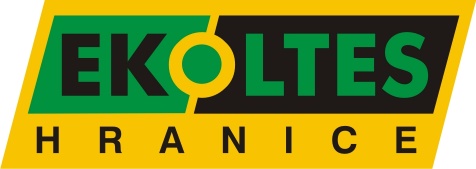 Kupující:		EKOLTES Hranice, a.s.			Zborovská 606			753 01 HraniceSpolečnost zastoupena: 	Ing. Ota Čermák, ředitel společnostiVe věcech technických společnost zastoupena: Lukáš Zetocha, vedoucí provozu 1IČ: 			61974919DIČ: 			CZ61974919Bankovní spojení: 	xxxČíslo účtu: 		xxxZápis do OR:		Krajský soud v Ostravě, spisová značka B 1190Celkem bez DPHxxx,-  Kč DPH21%xxx,- Kč Celkem včetně DPHxxx,-  Kč 